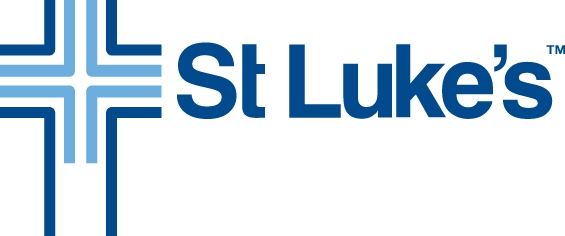 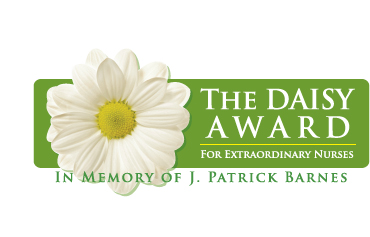 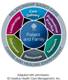 DAISY AWARD FOR EXTRAORDINARY CAREGIVERSThe Daisy Award recognizes our extraordinary caregivers for the care and compassion they exhibit every day in caring for our patients.  I would like to nominate __________________________________, RN/LPN, as a deserving recipient of the Daisy Award.  This RN/LPN exemplifies the kind of nurse that patients and families recognize as making a difference in their stay at St. Luke’s.Demonstrating Relationship-based Care, the clinical professional practice model at St. Luke’s, this RN/ LPN exhibits care and compassion in the following ways:Makes a special connection with  patients/ familiesIncludes patients and families in the planning of their careDoes an excellent job educating patient and family for next level of careWorks well with the healthcare team to meet patient and family needListens to patients and families and makes them feel comfortableGoes above and beyond what is needed for the situationThe following describes why I believe _______________________________, RN/LPN is a deserving recipient of the Daisy Award:________________________________________________________________________________________________________________________________________________________________________________________________________________________________________________________________________________________________________________________________________________________________________________________________________________________________________________________________________________________________________________________________________________________________________________________________________________________________________________Submitted by: ________________________________E-mail________________ Phone: ____________________ Patient    Visitor/ Family    Peer    Volunteer    Physician    Other: ______________________Email form to the Center for Nursing Excellence, Attention Robyn Beall at DAISYnominations@slhs.org